Додаток 3 до додатку 1Фото, які стосуються проекту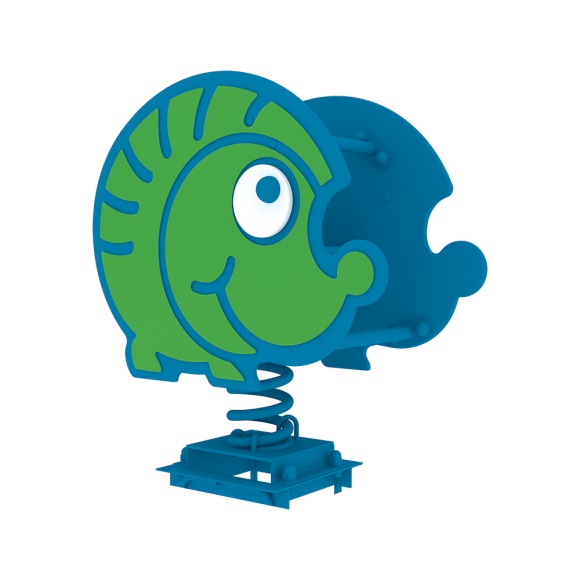 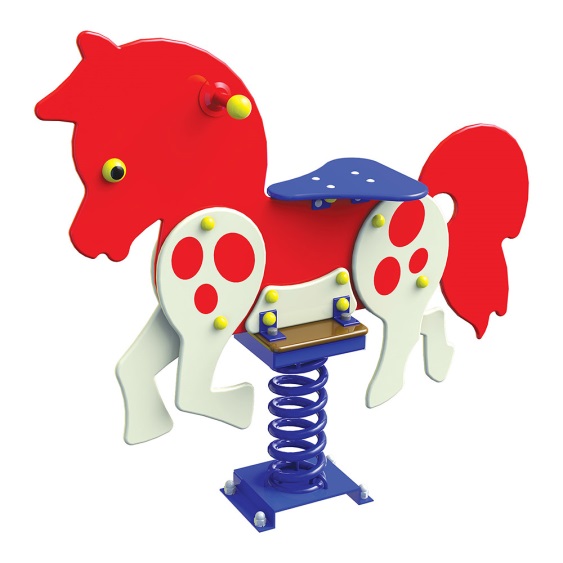 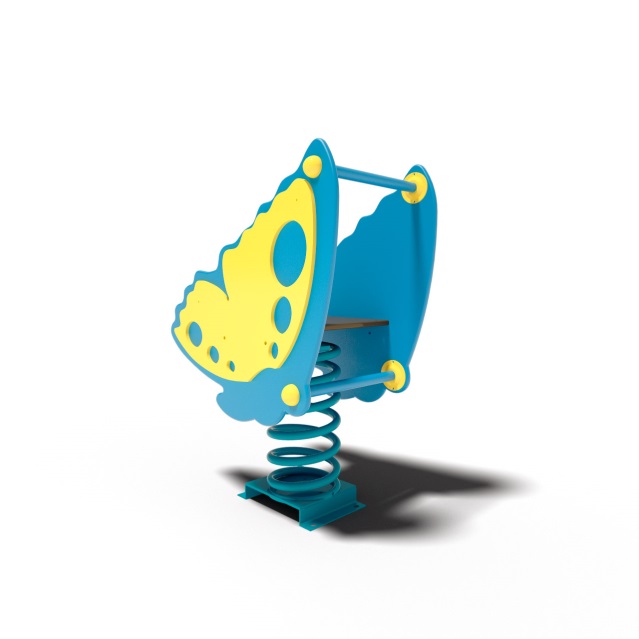 Качалка на пружині їжачок, поні, метелик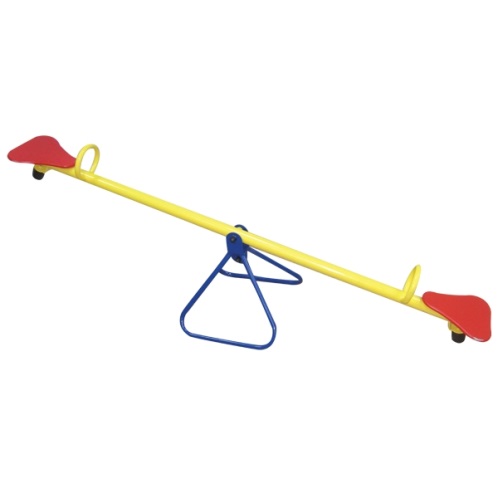 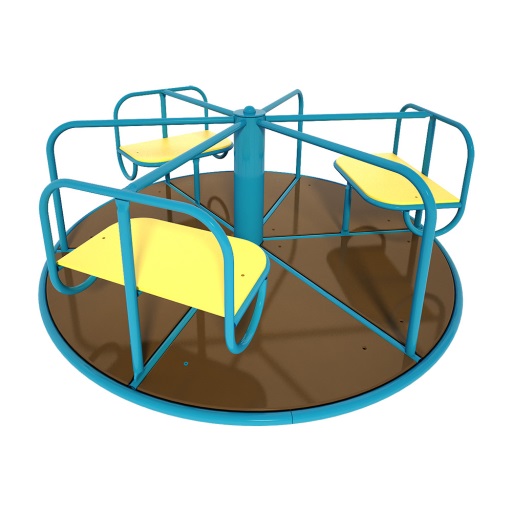 Качалка-балансир                                                       каруселігімнастичний комплекс юніор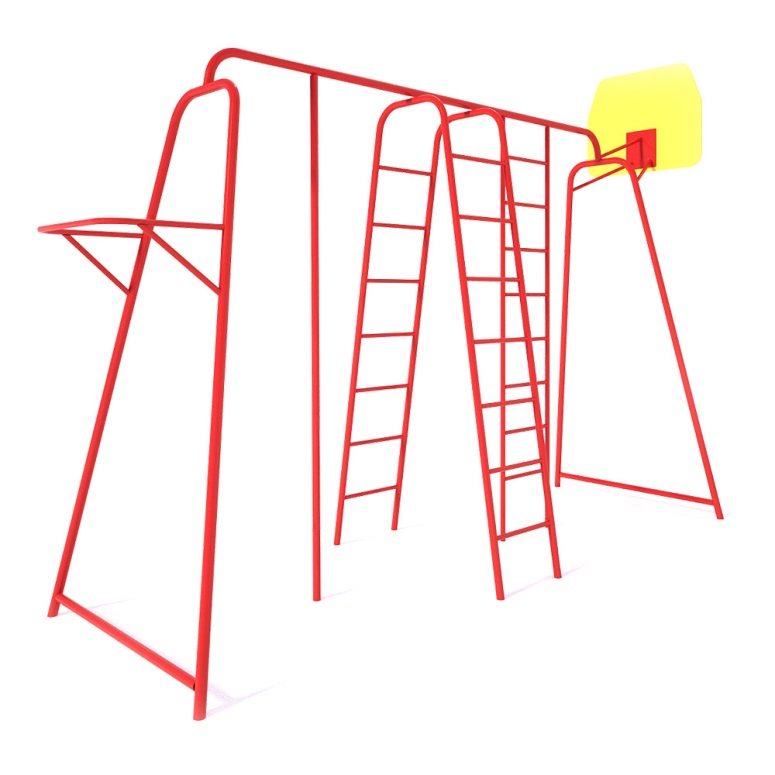   пісочниця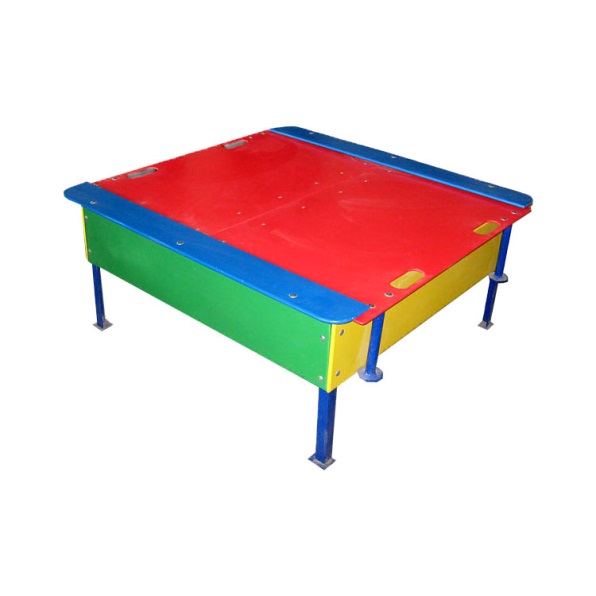 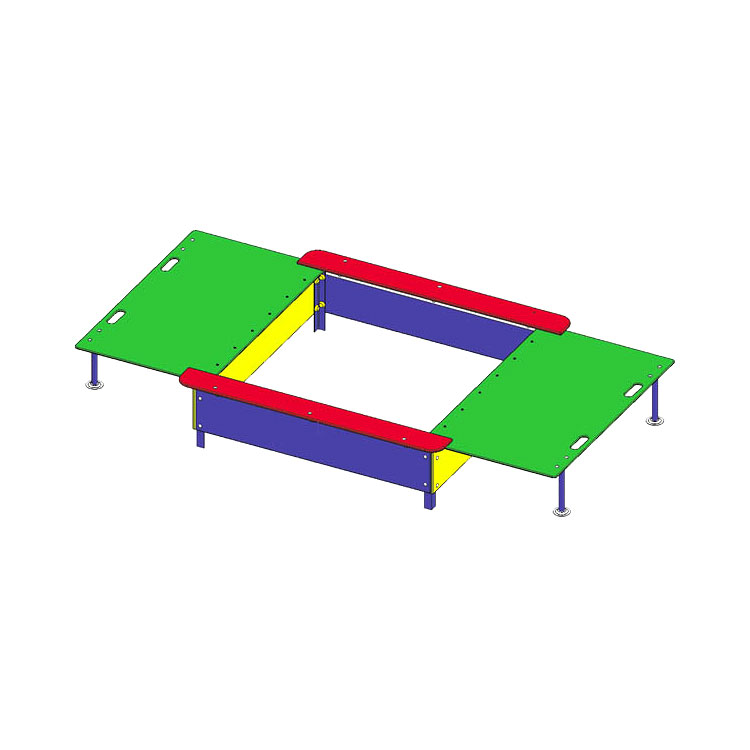  майданчик           ранчо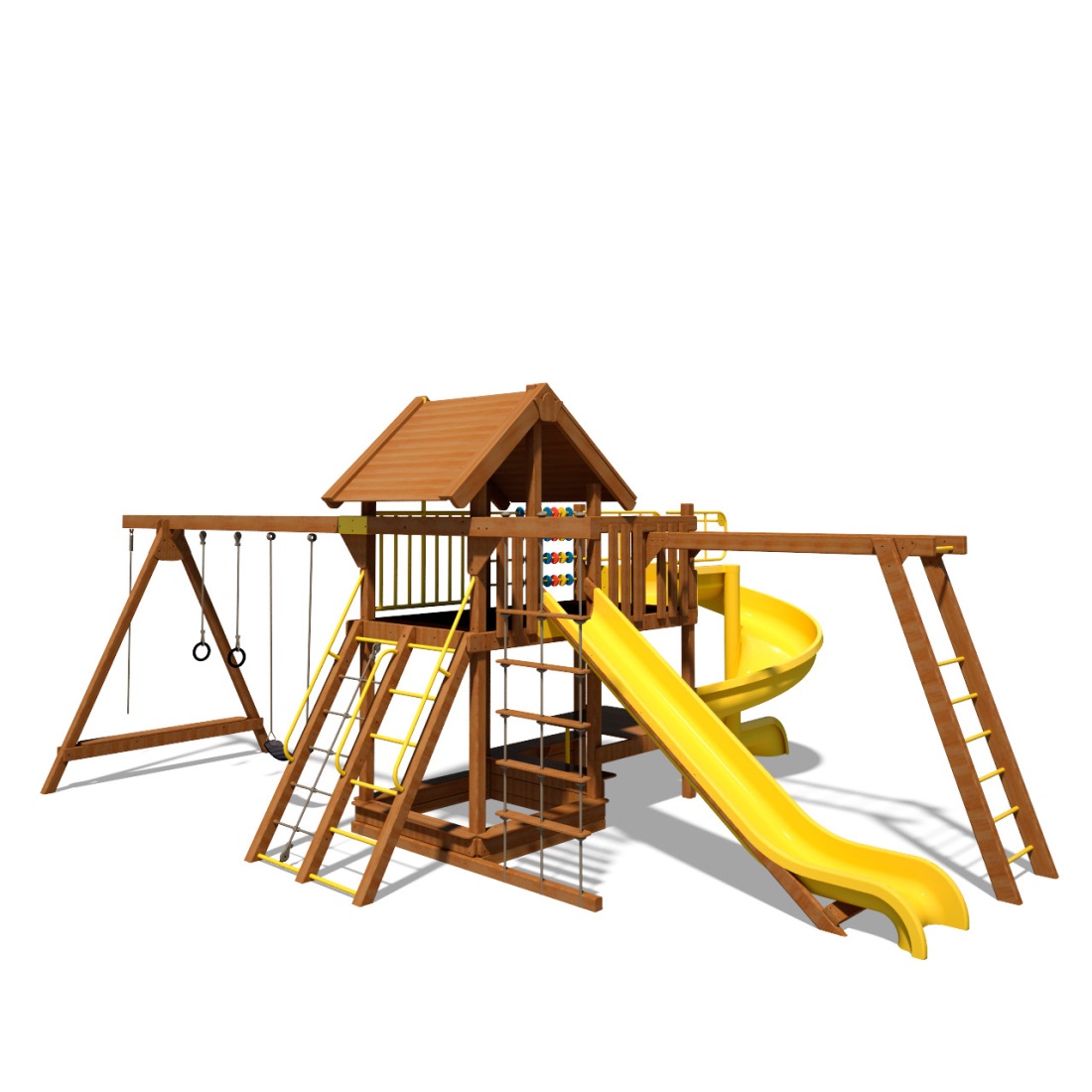 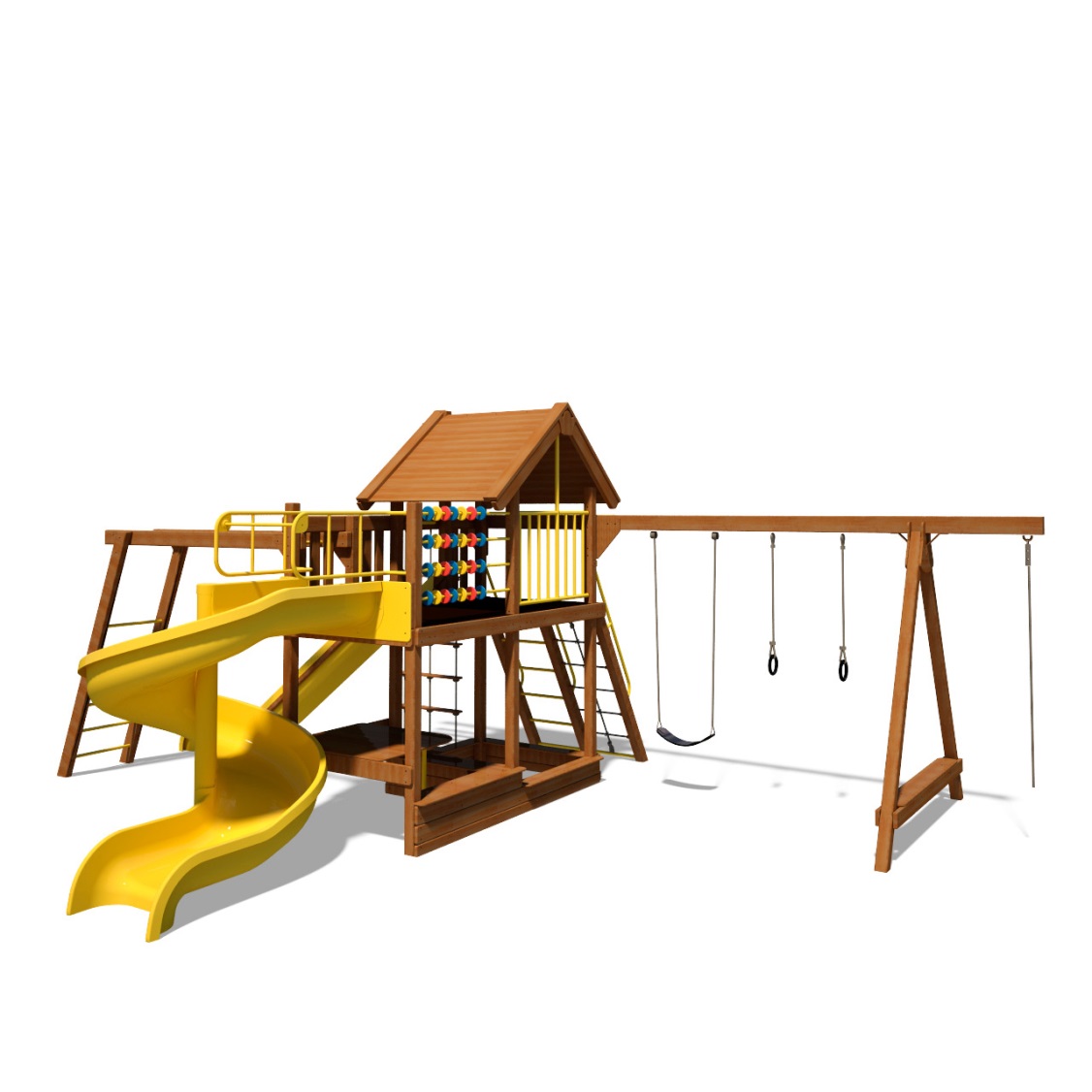 паровозик щастя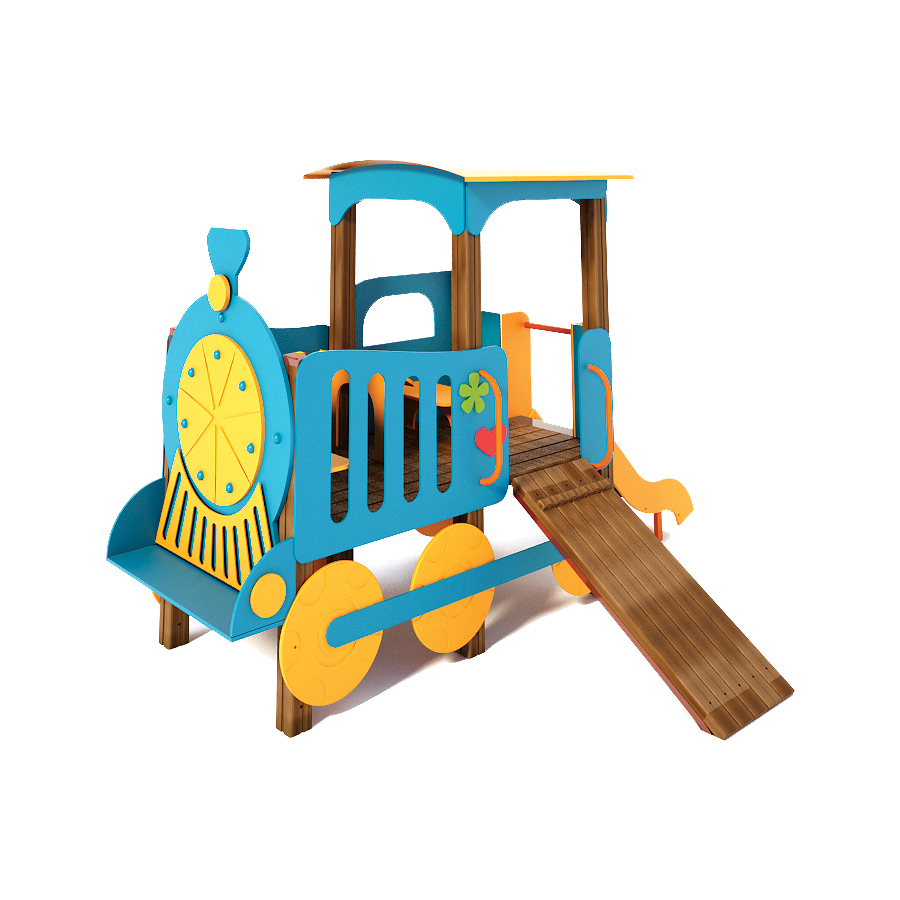 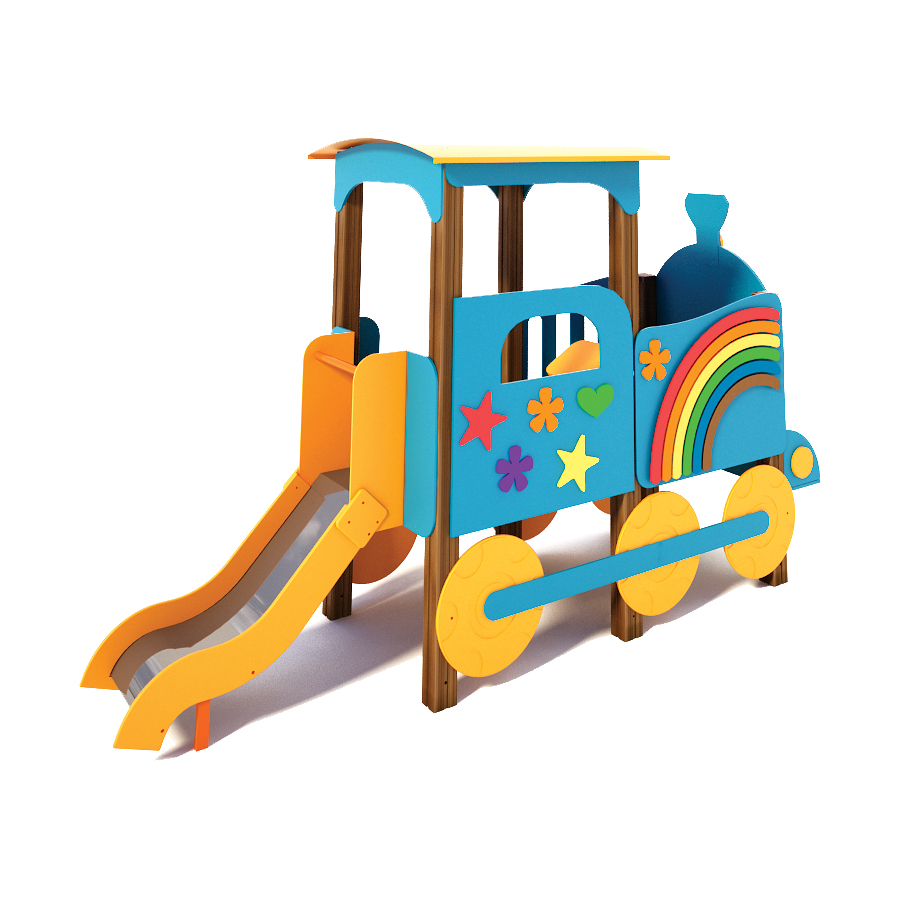 Качелі одинарні та двійні на дерев’яних стійкахКачеля на залізних стійках на цепу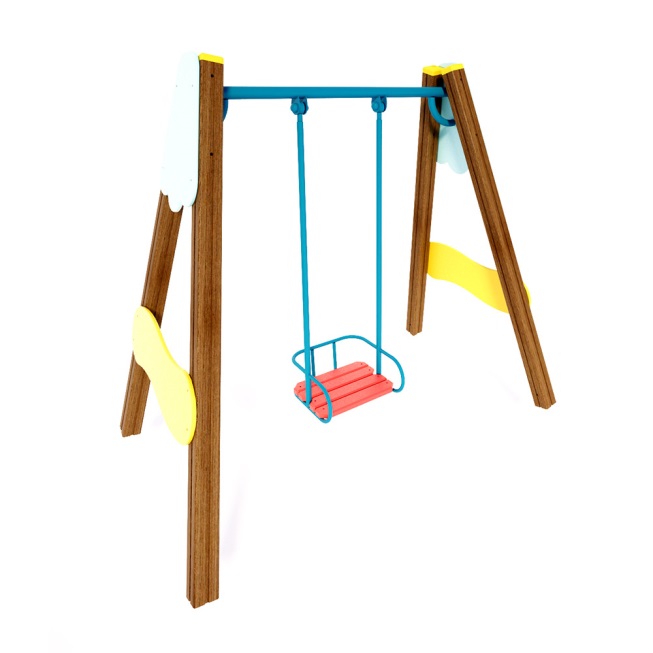 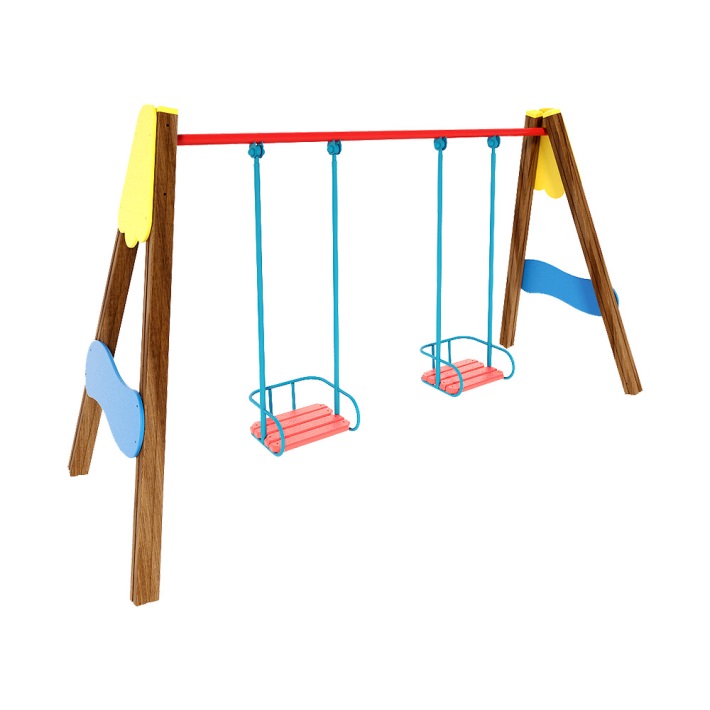 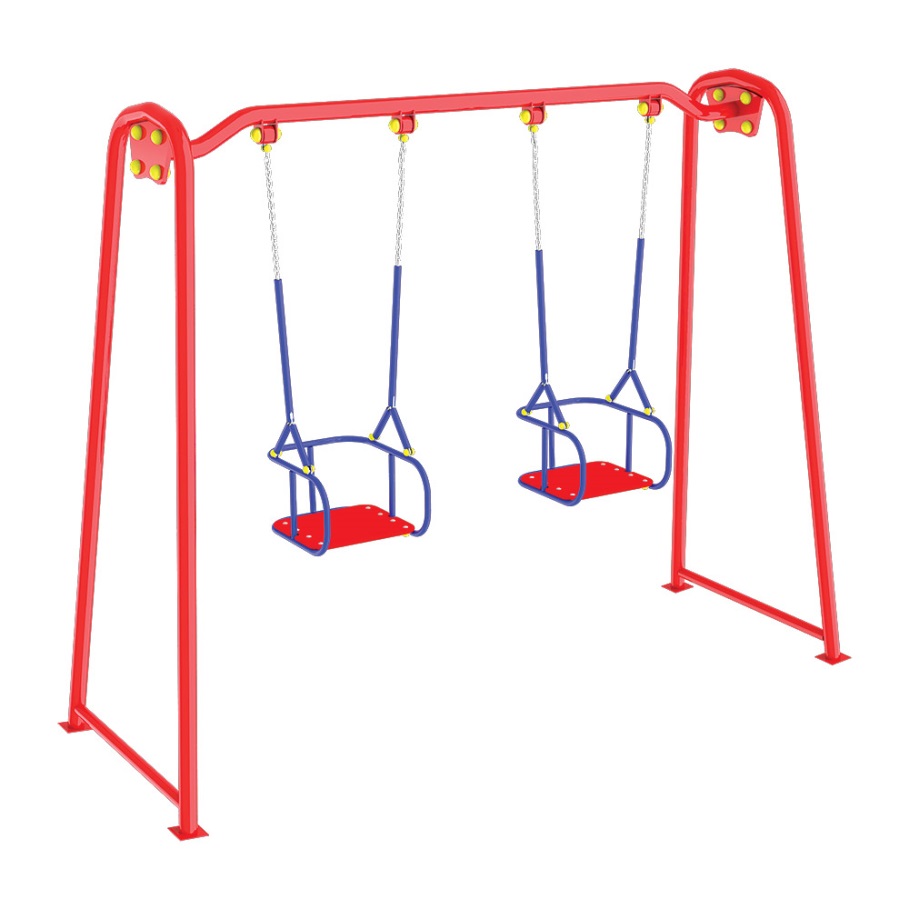 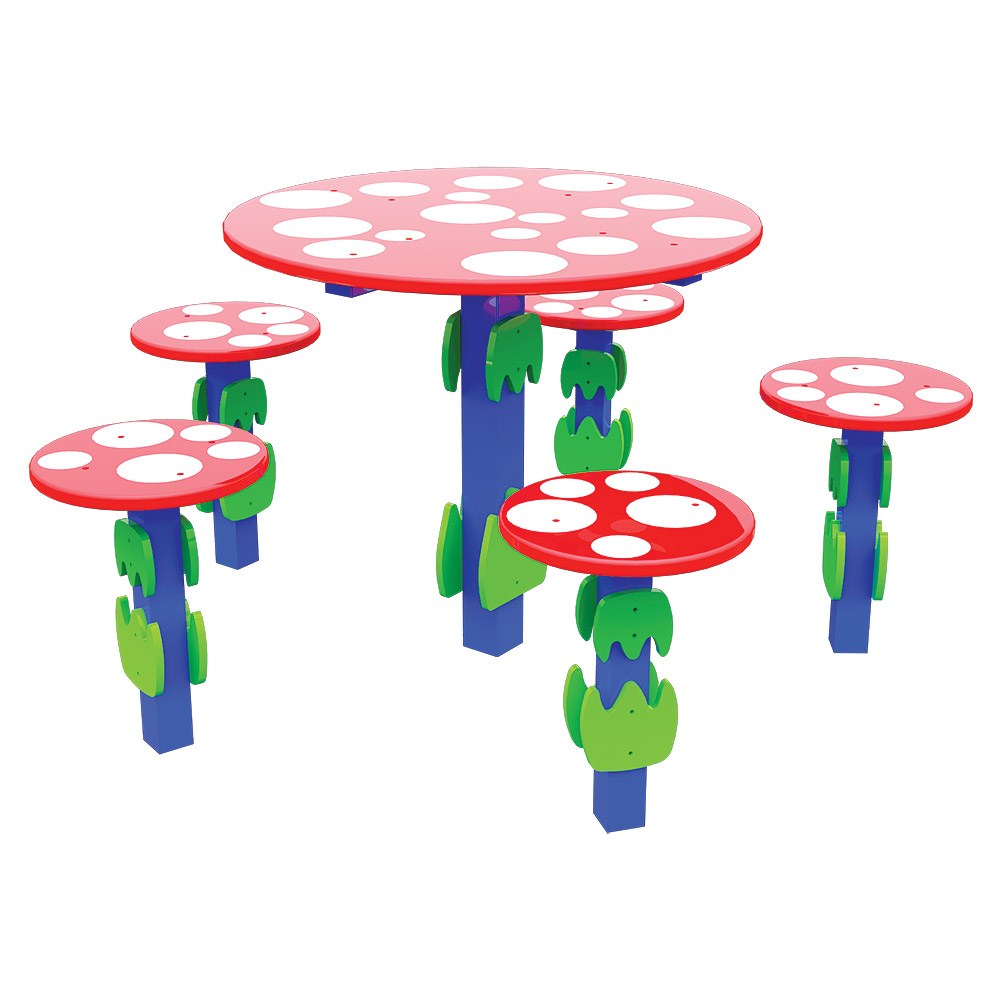 Пісочний столик зі стільцями мухоморурна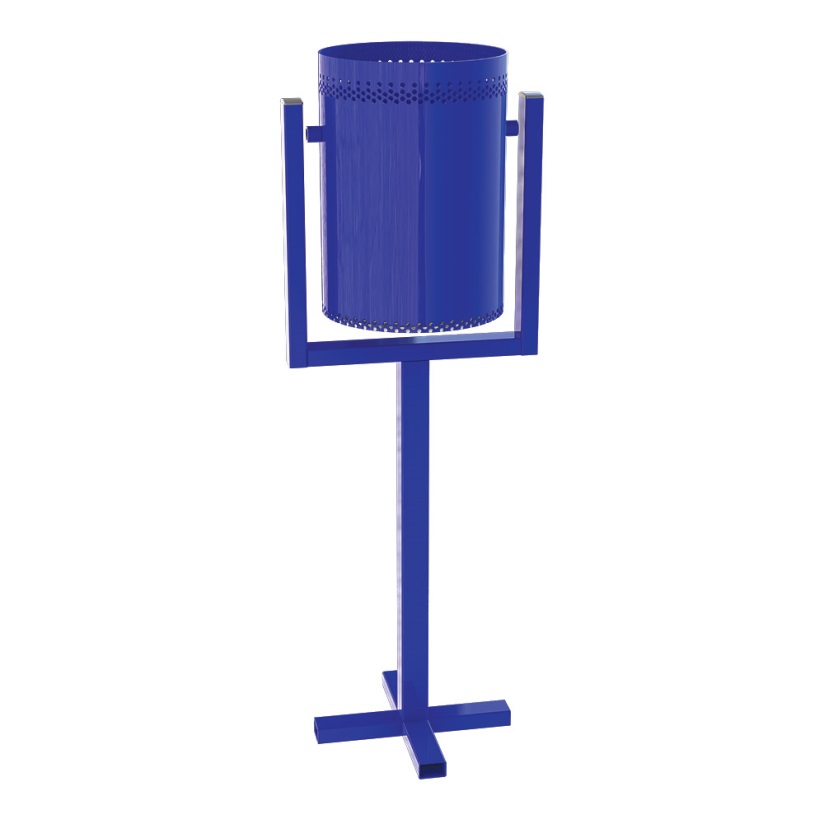 Вхідна арка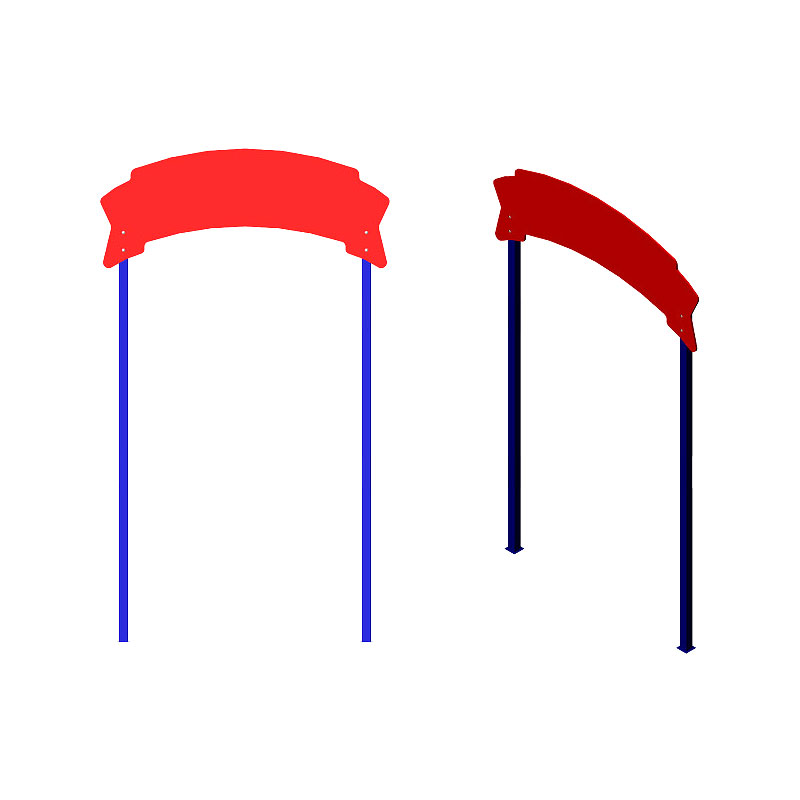 Секції огорожі дошка для малювання, рахування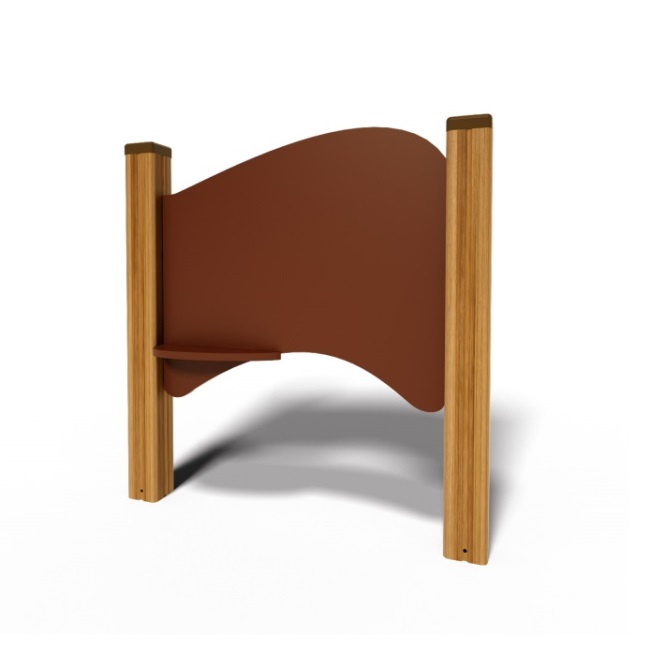 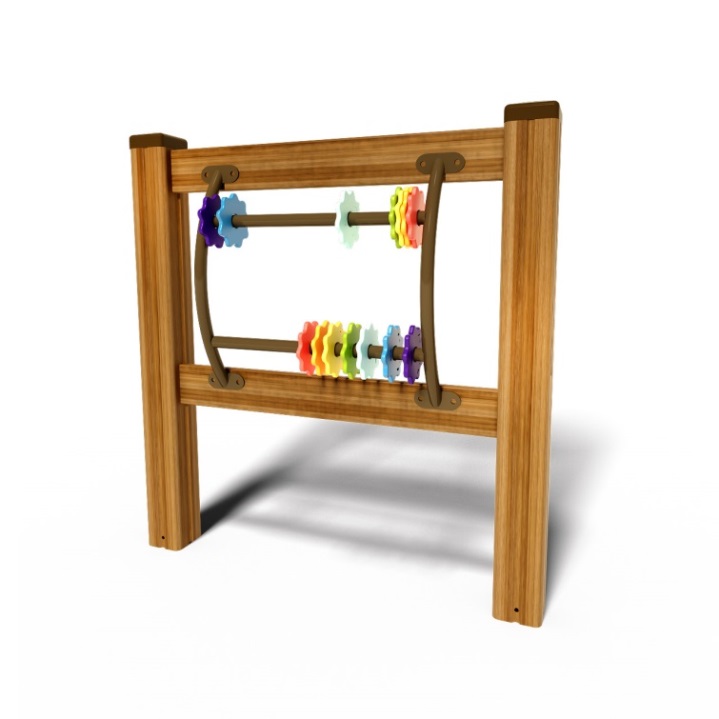 огорожаабоЛавка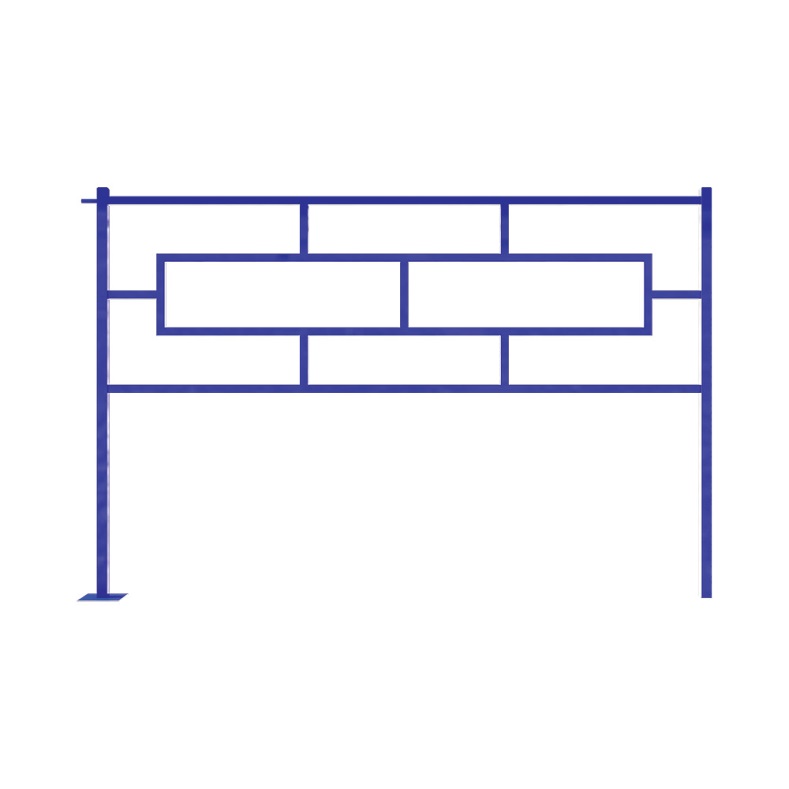 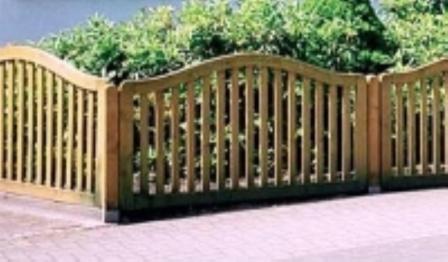 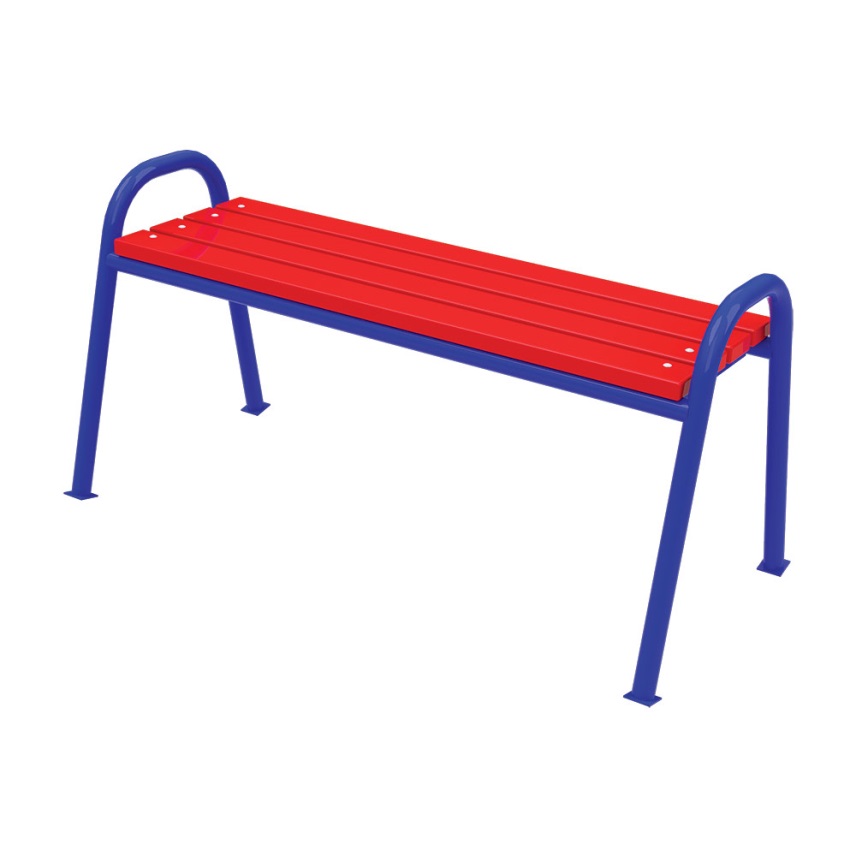 